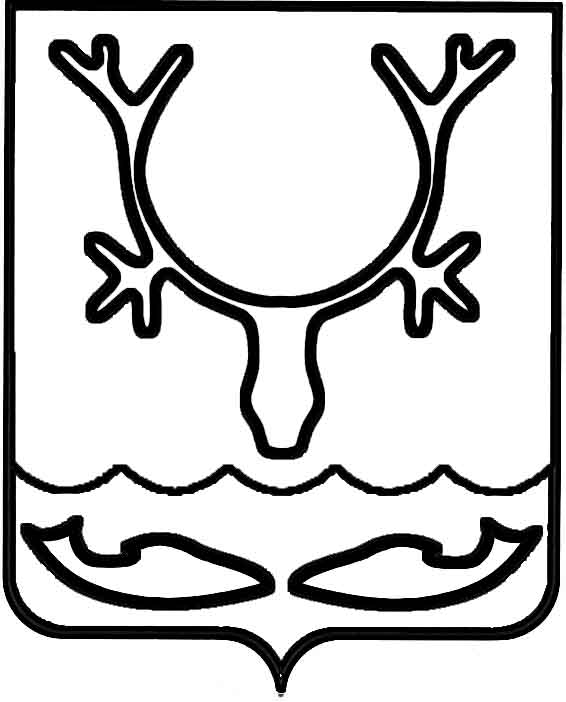 Администрация МО "Городской округ "Город Нарьян-Мар"ПОСТАНОВЛЕНИЕот “____” __________________ № ____________		г. Нарьян-МарО внесении изменений в постановление Администрации МО "Городской округ "Город Нарьян-Мар" от 05.04.2016 № 386                               "Об утверждении плана мероприятий ("дорожной карты") по повышению значений показателей доступности                       для инвалидов объектов и услуг                          на территории муниципального образования "Городской округ "Город Нарьян-Мар"В соответствии с постановлением Правительства РФ от 09.07.2016 № 649
"О мерах по приспособлению жилых помещений и общего имущества                                           в многоквартирном доме с учетом потребностей инвалидов", постановлением Администрации МО "Городской округ "Город Нарьян-Мар" от 31.08.2018 № 586
"Об утверждении муниципальной программы муниципального образования "Городской округ "Город Нарьян-Мар" "Формирование комфортной городской среды г. Нарьян-Мара" Администрация МО "Городской округ "Город Нарьян-Мар" П О С Т А Н О В Л Я Е Т:1.	Внести в постановление Администрации МО "Городской округ "Город Нарьян-Мар" от 05.04.2016 № 386 "Об утверждении плана мероприятий ("дорожной карты") по повышению значений показателей доступности для инвалидов объектов 
и услуг на территории муниципального образования "Городской округ "Город Нарьян-Мар" следующие изменения:1.1.	Абзац пятый Плана мероприятий ("дорожной карты") по повышению значений показателей доступности для инвалидов объектов и услуг на территории муниципального образования "Городской округ "Город Нарьян-Мар" (далее – План мероприятий) изложить в следующей редакции:"В целях обеспечения беспрепятственного входа инвалидов в здание Администрации МО "Городской округ "Город Нарьян-Мар" выполнены работы                           по обустройству пандусов, установлена кнопка вызова. Перед зданием оборудована парковка для автомобилей, на которой имеются обозначенные места для автомашин, управляемых инвалидами.". 1.2.	Абзацы шестой, седьмой Плана мероприятий исключить.1.3.	План мероприятий после слов "находящихся вблизи с лечебными учреждениями и магазинами." дополнить абзацем следующего содержания: "На территории МО "Городской округ "Город Нарьян-Мар" осуществляет работу муниципальная комиссия по обследованию жилых помещений инвалидов 
и общего имущества в многоквартирных домах, в которых проживают инвалиды, 
в целях их приспособления с учетом потребностей инвалидов и обеспечения условий                              их доступности для инвалидов в целях оценки приспособления жилого помещения инвалида и общего имущества в многоквартирном доме, в котором проживает инвалид, с учетом потребностей инвалида и обеспечения условий их доступности 
для инвалида, а также оценки возможности их приспособления с учетом потребностей инвалида в зависимости от особенностей ограничения жизнедеятельности, обусловленного инвалидностью лица, проживающего в таком помещении.".1.4.	В абзацах девятнадцатом, двадцатом Плана мероприятий слова "Управление экономического и инвестиционного развития Администрации МО "Городской округ "Город Нарьян-Мар" заменить словами "Управление строительства, ЖКХ и градостроительной деятельности Администрации МО "Городской округ "Город Нарьян-Мар".1.5.	Приложение 1 изложить в новой редакции:"Приложение 1к плану мероприятий ("дорожной карте")по повышению значений показателейдоступности для инвалидов объектов и услугна территории муниципального образования"Городской округ "Город Нарьян-Мар"Переченьмероприятий, реализуемых для достижения запланированныхзначений показателей доступности для инвалидов объектов и услуг на территории муниципального образования "Городскойокруг "Город Нарьян-Мар"Реализация дорожной картыСрок реализации дорожной карты – 2016 – 2021 годы (Таблица 1).При недостаточности финансирования мероприятий, направленных 
на формирование доступности объектов и услуг, предусмотренных "дорожной картой", проводится корректировка плановых значений показателей доступности 
для инвалидов объектов и услуг.Таблица 1Таблица повышения значений показателей доступностидля инвалидов объектов и услуг".2.	Настоящее постановление вступает в силу со дня его официального опубликования.1803.2019301№ п/пНаименование мероприятияНормативно-правовой акт, иной документ, которым предусмотрено проведение мероприятияОтветственные исполнители, соисполнителиСрок реализацииПланируемые результаты влияния мероприятия на повышение значений показателей доступности для инвалидов объектов и услуг123456Раздел 1. Совершенствование нормативной правовой базыРаздел 1. Совершенствование нормативной правовой базыРаздел 1. Совершенствование нормативной правовой базыРаздел 1. Совершенствование нормативной правовой базыРаздел 1. Совершенствование нормативной правовой базыРаздел 1. Совершенствование нормативной правовой базы1Включение в административные регламенты предоставления муниципальной услуги МО "Городской округ "Город Нарьян-Мар" требований к обеспечению условий доступности для инвалидовФедеральный закон от 01.12.2014 № 419-ФЗ "О внесении изменений в отдельные законодательные акты Российской Федерации по вопросам социальной защиты инвалидов в связи с ратификацией Конвенции о правах инвалидов".Ст. 15 Федерального закона РФ от 24.11.1995 
№ 181-ФЗ 
"О социальной защите инвалидов в Российской Федерации"Управление строительства, ЖКХ и градостроительной деятельности Администрации МО "Городской округ "Город Нарьян-Мар",управление муниципального имущества и земельных отношений Администрации МО "Городской округ "Город Нарьян-Мар",отдел муниципального архива Администрации МО "Городской округ "Город Нарьян-Мар",управление организационно-информационного обеспечения Администрации МО "Городской округ "Город Нарьян-Мар"До 01.01.2017Повышение качества предоставля-емых услуг инвалидам. Включение условия о предоставле-нии услуг дистанционно или на дому, в случае невозможности полностью приспособить действующие объекты для нужд инвалидов2Принятие нормативных правовых актов, в соответствии с которыми на работников будут возложены обязанности оказания инвалидам помощи при предоставлении им услугФедеральный закон от 01.12.2014 
№ 419-ФЗ 
"О внесении изменений в отдельные законодательные акты Российской Федерации по вопросам социальной защиты инвалидов в связи с ратификацией Конвенции о правах инвалидов"Администрация МО "Городской округ "Город Нарьян-Мар"2016Реализация мероприятия позволит обеспечить выполнение требования законодатель-ства Российской Федерации по обеспечению сопровожде-ния инвалидов, имеющих стойкие расстройства функции зрения и самостоятель-ного передвижения, и оказания работниками организаций, предоставляя-ющих услуги населению, помощи инвалидам в преодолении барьеров, мешающих получению ими услуг наравне с другими лицамиРаздел 2. Мероприятия по оказанию помощи инвалидам в преодолении барьеров, препятствующих пользованию объектами и услугамиРаздел 2. Мероприятия по оказанию помощи инвалидам в преодолении барьеров, препятствующих пользованию объектами и услугамиРаздел 2. Мероприятия по оказанию помощи инвалидам в преодолении барьеров, препятствующих пользованию объектами и услугамиРаздел 2. Мероприятия по оказанию помощи инвалидам в преодолении барьеров, препятствующих пользованию объектами и услугамиРаздел 2. Мероприятия по оказанию помощи инвалидам в преодолении барьеров, препятствующих пользованию объектами и услугамиРаздел 2. Мероприятия по оказанию помощи инвалидам в преодолении барьеров, препятствующих пользованию объектами и услугами1Дооборудование, адаптация здания Администрации МО "Городской округ "Город Нарьян-Мар" для беспрепятствен-ного доступа инвалидов и других маломобильных групп населенияФедеральный закон от 01.12.2014 № 419-ФЗ "О внесении изменений в отдельные законодательные акты Российской Федерации по вопросам социальной защиты инвалидов в связи с ратификацией Конвенции о правах инвалидов"Муниципальное казенное учреждение "Управление городского хозяйства 
г. Нарьян-Мара"2016-2017Реализация мероприятия позволит обеспечить доступ инвалидов всех категорий к месту предоставле-ния муниципаль-ных услуг2Устройство парковочной площадки к зданию, переданному в безвозмездное пользование Обществу инвалидов по адресу: г. Нарьян-Мар, 
ул. Октябрьская, д. 32Федеральный закон от 01.12.2014 № 419-ФЗ "О внесении изменений в отдельные законодательные акты Российской Федерации по вопросам социальной защиты инвалидов в связи с ратификацией Конвенции о правах инвалидов"Муниципальное казенное учреждение "Управление городского хозяйства 
г. Нарьян-Мара"2019Реализация мероприятия позволит обеспечить доступ инвалидов 
к объектам и услугам3Осуществление надзора и контроля за оборудованием (оснащением) мест для инвалидовФедеральный закон от 01.12.2014 № 419-ФЗ "О внесении изменений в отдельные законодательные акты Российской Федерации по вопросам социальной защиты инвалидов в связи с ратификацией Конвенции о правах инвалидов"Администрация МО "Городской округ "Город Нарьян-Мар"Создание оборудован-ных (оснащенных) рабочих мест для инвалидовРаздел 3. Мероприятия по обеспечению доступности дворовых и муниципальных территорий общего пользования (общественных территорий) для инвалидов и маломобильных групп населения, благоустройство которых предусмотрено в рамках приоритетного проекта "Формирование комфортной городской среды"Раздел 3. Мероприятия по обеспечению доступности дворовых и муниципальных территорий общего пользования (общественных территорий) для инвалидов и маломобильных групп населения, благоустройство которых предусмотрено в рамках приоритетного проекта "Формирование комфортной городской среды"Раздел 3. Мероприятия по обеспечению доступности дворовых и муниципальных территорий общего пользования (общественных территорий) для инвалидов и маломобильных групп населения, благоустройство которых предусмотрено в рамках приоритетного проекта "Формирование комфортной городской среды"Раздел 3. Мероприятия по обеспечению доступности дворовых и муниципальных территорий общего пользования (общественных территорий) для инвалидов и маломобильных групп населения, благоустройство которых предусмотрено в рамках приоритетного проекта "Формирование комфортной городской среды"Раздел 3. Мероприятия по обеспечению доступности дворовых и муниципальных территорий общего пользования (общественных территорий) для инвалидов и маломобильных групп населения, благоустройство которых предусмотрено в рамках приоритетного проекта "Формирование комфортной городской среды"Раздел 3. Мероприятия по обеспечению доступности дворовых и муниципальных территорий общего пользования (общественных территорий) для инвалидов и маломобильных групп населения, благоустройство которых предусмотрено в рамках приоритетного проекта "Формирование комфортной городской среды"1Обеспечение физической, пространственной и информационной доступности дворовых и муниципальных территорий общего пользования (общественных территорий)Постановление Правительства Российской Федерации от 10.02.2017 № 169 "Об утверждении Правил предоставления и распределения субсидий из федерального бюджета бюджетам субъектов Российской Федерации на поддержку государственных программ субъектов Российской Федерации и муниципальных программ формирования современной городской среды"Муниципальное казенное учреждение "Управление городского хозяйства 
г. Нарьян-Мара"2017-2021Реализация мероприятия позволит обеспечить доступ инвалидов и маломобиль-ных групп населения в зоны отдыха, расположен-ные на обустроенных дворовых и муниципаль-ных территориях общего пользования (обществен-ных территорий)Раздел 4. Мероприятия по обследованию жилых помещений инвалидов и общего имущества 
в многоквартирном доме, в котором проживает инвалид, в целях их приспособления с учетом потребностей инвалида и обеспечения условий их доступности для инвалидаРаздел 4. Мероприятия по обследованию жилых помещений инвалидов и общего имущества 
в многоквартирном доме, в котором проживает инвалид, в целях их приспособления с учетом потребностей инвалида и обеспечения условий их доступности для инвалидаРаздел 4. Мероприятия по обследованию жилых помещений инвалидов и общего имущества 
в многоквартирном доме, в котором проживает инвалид, в целях их приспособления с учетом потребностей инвалида и обеспечения условий их доступности для инвалидаРаздел 4. Мероприятия по обследованию жилых помещений инвалидов и общего имущества 
в многоквартирном доме, в котором проживает инвалид, в целях их приспособления с учетом потребностей инвалида и обеспечения условий их доступности для инвалидаРаздел 4. Мероприятия по обследованию жилых помещений инвалидов и общего имущества 
в многоквартирном доме, в котором проживает инвалид, в целях их приспособления с учетом потребностей инвалида и обеспечения условий их доступности для инвалидаРаздел 4. Мероприятия по обследованию жилых помещений инвалидов и общего имущества 
в многоквартирном доме, в котором проживает инвалид, в целях их приспособления с учетом потребностей инвалида и обеспечения условий их доступности для инвалида1Проведение обследований жилых помещений инвалидов и общего имущества в многоквартирном доме, в котором проживает инвалидПостановление Правительства РФ от 09.07.2016 № 649
"О мерах по приспособлению жилых помещений и общего имущества в многоквартирном доме с учетом потребностей инвалидов"
Управление строительства, ЖКХ и градостроительной деятельности Администрации МО "Городской округ "Город Нарьян-Мар"2017-2021Реализация мероприятий позволит определить количество жилых помещений, которые являются непригодными для проживания инвалидов, определить мероприятия по обеспечению условий доступности для инвалидов жилых помещений и общего имущества в многоквартир-ном домеN № п/пНаименование показателя доступности для инвалидов объектов и услугед. измеренияЗначение показателейЗначение показателейЗначение показателейЗначение показателейЗначение показателейЗначение показателейСтруктурное подразделение (должностное лицо), ответственное за достижение запланирован-ных значений показателей доступности для инвалидов объектов и услугN № п/пНаименование показателя доступности для инвалидов объектов и услугед. измерения201620172018201920202021Структурное подразделение (должностное лицо), ответственное за достижение запланирован-ных значений показателей доступности для инвалидов объектов и услуг1Количество зданий, находящихся в муниципальной собственности, 
в которых запланированы мероприятия 
по повышению доступности 
для инвалидовшт.111100Муниципальное казенное учреждение "Управление городского хозяйства 
г. Нарьян-Мара"2Количество административных регламентов по предоставлению муниципальной услуги, в которых включено требование по обеспечению условий доступности для инвалидовшт.151515151515Администрация МО "Городской округ "Город Нарьян-Мар"3Количество благоустроенных дворовых территорий, доступных для отдыха инвалидов и маломобильных групп населенияшт.012468Муниципальное казенное учреждение "Управление городского хозяйства 
г. Нарьян-Мара"4Количество благоустроенных муниципальных территорий общего пользования (общественных территорий), доступных для отдыха инвалидов и маломобильных групп населенияшт.0146810Муниципальное казенное учреждение "Управление городского хозяйства 
г. Нарьян-Мара"5Количество проведенных обследований жилых помещений инвалидов и общего имущества в многоквартирном доме, в котором проживает инвалид, в отчетном годушт.0183333Управление строительства, ЖКХ и градостроитель-ной деятельности Администрации МО "Городской округ "Город Нарьян-Мар"И.о. главы МО "Городской округ "Город Нарьян-Мар" А.Н.Бережной